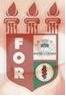 PLANILHA PARA CADASTROS DE LIVROS  BIBLIOTECA MARIA APARECIDA POURCHET CAMPOS        Classificação:       616.314-08                                  Código:	4375  Cutter:         M827a                                               Data: Turma 2022Autor(s):  Moraes, Maria Manuela Freire Santana de; Pinheiro, Talita de VasconcelosTitulo: A AVALIAÇÃO DOS IMPACTOS NA CONVIVÊNCIA SOCIAL DE PACIENTES EDÊNTULOS DA CLÍNICA ESCOLA DA FACULDADE DE ODONTOLOGIA DO RECIFEOrientador(a): profª. Dra. Márcia de Almeida DurãoCoorientador(a): Edição:  1ª        Editora  Ed. Do Autor     Local:  Recife    Ano:  2022  Páginas:  42Notas:  TCC – 1ª Turma graduação - 2022